Receptionist to:Telephone parent within 24 hrsAsk if any special reason why was not broughtOffer new appointmentListen and document if any obvious worries about the planned treatment, offer further discussion with dental nurse or dentist if necessary.* or equivalent in Scotland, Wales and Northern Ireland1 Includes all children and young people up to 18th birthday 2 This may include health visitor, school nurse or paediatrician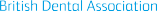 WITH THANKS TOSheffield  Teaching HospitalsNHS Foundation TrustHealth Education England